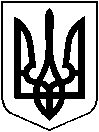 УКРАЇНАХМІЛЬНИЦЬКА МІСЬКА РАДАВінницької областіВиконавчий  комітетР І Ш Е Н Н ЯВід   15 квітня 2022 року                              			№ 153                                                                                                                                                                                                                                                                                                                                                                                                                                                                                                                                                                                                                                                                                                                                                                                                                                                                                                                                                                                                                                                                                                                                                                                                                                                                                                                                                                                                                                                                                                                                                                                                                                                                                                                                                                                                                                                                                                                                                                                                                                                                                                                                                                                                                                                                                                                                                                                                                                                                                                                                                                                                                                                                                                                                                                                                                                                                                                                                                                                                                                                                                                                                                                                                                                                                                                                                                                                                                                                                                                                                                                                                                                                                                                                                                                                                                                                                                                                                                                                                                                                                                                                                                                                                                                                                                                                                                       Про встановлення тарифів на послуги з централізованоговодопостачання та централізованого водовідведення, що надаються КП  «Хмільникводоканал» Розглянувши клопотання КП «Хмільникводоканал» Хмільницької міської ради №01-14/53/1 від 14.03.2022 року, щодо встановлення тарифів на послуги з централізованого водопостачання та централізованого водовідведення, що надаються підприємством для населення, бюджетних установ та інших споживачів, відповідно до п.3 статті 4 Закону України «Про житлово-комунальні послуги», Порядку формування тарифів на централізоване водопостачання та централізоване водовідведення, затвердженого постановою Кабінету Міністрів України  від 01.06.2011року №869 (зі змінами), Наказу Міністерства регіонального розвитку, будівництва та житлово-комунального господарства України від 12.09.2018р. №239 «Про затвердження Порядку розгляду органами місцевого самоврядування розрахунків тарифів на теплову енергію, її виробництво, транспортування та постачання, а також розрахунків тарифів на комунальні послуги, поданих для їх встановлення», керуючись статтями 28, 59 Закону України «Про місцеве самоврядування в Україні», виконавчий комітет Хмільницької міської ради  В И Р І Ш И В:Встановити тарифи на послуги з централізованого водопостачання та централізованого водовідведення, які надаються  КП «Хмільникводоканал» Хмільницької міської ради у розмірі: 1.1. по централізованому водопостачанню - 35,94 грн. за 1 м. куб., в т.ч. ПДВ – 5,99 грн.;1.2. по централізованому водовідведенню - 21,36 грн. за 1 м. куб., в т.ч. ПДВ – 3,56 грн.Доручити  директору  КП «Хмільникводоканал» Хмільницької міської ради    Бойку С.П. у строк, що не перевищує 15 днів з дати введення тарифів на централізоване водопостачання та централізоване водовідведення у дію, повідомити про це споживачам з посиланням на це рішення виконавчого комітету Хмільницької міської ради у засобах масової інформації.3.Тарифи на централізоване водопостачання та водовідведення вступають в дію з 15.04.2022 року по 15.04.2023 року.4. Рішення виконавчого комітету Хмільницької міської ради від 08.10.2019р. №375 «Про встановлення тарифів на послуги водопостачання та водовідведення, що надаються КП «Хмільникводоканал» вважати таким, що втратило чинність з 15.04.2022р. 5. Загальному відділу Хмільницької міської ради (Прокопович О.Д.) у документах постійного зберігання зазначити факт та підставу втрати чинності рішення виконавчого комітету Хмільницької міської ради від 08.10.2019р. №375.6. Контроль за  виконанням цього рішення покласти на заступника міського голови з питань діяльності виконавчих органів міської ради Загіку В.М.Міський голова                                                                              Микола ЮРЧИШИН